1     Tobacco smoke contains numerous ingredients. These ingredients can be quite potent. For example, forty-three of the almost four thousand chemicals in tobacco can cause cancer. The most dangerous compounds are tar, carbon monoxide, nitrogen oxides, hydrogen cyanide, metals, ammonia, and radioactive compounds.
 
2     One major ingredient is nicotine, the addictive drug found in tobacco smoke. Nicotine itself is not considered to be cancer-causing, but it is the main reason smokers continue to smoke. Therefore, it is dangerous. Nicotine is toxic and can be deadly in large doses. It is a highly addictive drug.
 
3     Another ingredient found in tobacco smoke is tar. Tar refers to all the particles suspended in tobacco smoke. It contains nitrogen oxides, carbon dioxide, and carbon monoxide. Tar is brown and sticky. It stains teeth. It stains fingernails. It stains lung tissue. Tar is dangerous because it contains the cancer-causing ingredient benzopyrene.
 
4     Tobacco smoke also contains carbon monoxide. People worry about carbon monoxide poisoning in their homes enough to buy carbon monoxide detectors. Many people don't realize it is found in tobacco smoke. Carbon monoxide is an odorless gas. It can be fatal in large amounts because it takes the place of oxygen in the blood. Therefore, when a person smokes, his or her heart has to work much harder so enough oxygen gets to the muscles, brain, heart, and other organs.
 
5     Tobacco smoke contains nitrogen oxides too. It is believed that they cause emphysema. Experiments with animals show that nitrogen oxides damage the lungs. Consequently, scientists believe they have a similar effect in humans.
 
6     The hydrogen cyanide in tobacco smoke stops the lungs from cleaning themselves out properly. Therefore, the poisons of tobacco smoke stay inside a smoker's lungs, which is obviously harmful to the smoker.
 
7     Finally, other ingredients in tobacco smoke hurt the body as well. Ammonia in tobacco smoke damages the lungs. Cancer-causing metals and radioactive compounds are obviously dangerous to the body too.

Copyright © 2016 edHelper What Substances Are In Tobacco Smoke?
Directions:  Fill in each blank with the word that best completes the reading comprehension.

     Tobacco smoke contains (1)  _______________________   ingredients. These ingredients can be quite (2)  _______________________  . For (3)  _______________________  , forty-three of the almost four thousand chemicals in tobacco can cause cancer. The most dangerous compounds are tar, carbon monoxide, nitrogen oxides, hydrogen cyanide, metals, (4)  _______________________  , and radioactive compounds.
     One major ingredient is nicotine, the addictive drug found in tobacco smoke. Nicotine itself is not considered to be cancer-causing, but it is the main reason (5)  _______________________   continue to smoke. Therefore, it is dangerous. Nicotine is toxic and can be deadly in large doses. It is a highly addictive (6)  _______________________  .
     Another ingredient found in tobacco smoke is tar. Tar refers to all the particles suspended in tobacco smoke. It contains nitrogen oxides, carbon dioxide, and carbon monoxide. Tar is brown and (7)  _______________________  . It stains teeth. It stains fingernails. It stains lung tissue. Tar is dangerous because it contains the cancer-causing ingredient (8)  _______________________  .
     Tobacco smoke also contains carbon (9)  _______________________  . People worry about carbon monoxide poisoning in their homes enough to buy carbon monoxide detectors. Many people don't realize it is found in tobacco smoke. Carbon monoxide is an odorless gas. It can be fatal in large amounts because it takes the place of oxygen in the blood. Therefore, when a person smokes, his or her heart has to work much harder so enough oxygen gets to the muscles, brain, heart, and other organs.
     Tobacco smoke contains nitrogen oxides too. It is believed that they cause emphysema. Experiments with animals show that (10)  _______________________   oxides damage the lungs. (11)  _______________________  , scientists believe they have a (12)  _______________________   effect in humans.
     The hydrogen cyanide in tobacco smoke stops the lungs from cleaning themselves out (13)  _______________________  . Therefore, the poisons of (14)  _______________________   smoke stay inside a smoker's lungs, (15)  _______________________   is obviously harmful to the (16)  _______________________  .
     Finally, other ingredients in tobacco smoke hurt the body as well. Ammonia in tobacco smoke damages the lungs. Cancer-causing metals and radioactive compounds are obviously dangerous to the body too. Copyright © 2016 edHelper Use the letters from the scrambled word MELPEXA to form other words. Do not use the same letter more than once unless that letter is also in the scrambled word MELPEXA more than once.Build Words:What is the Scrambled Word?What Substances Are In Tobacco Smoke? 
By Jennifer Kenny 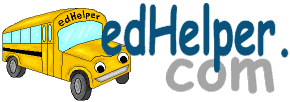 Name _____________________________ Date ___________________ What Substances Are In Tobacco Smoke? 
By Jennifer Kenny Name _____________________________ Date ___________________ Create words from:  1.  am2.  ______e3.  ____________e4.  ______e______5.  ____________m6.  __________________m7.  p______e______8.  ______xa________________________________________________